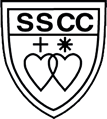 ANEXO 1Documentación a presentar para postular a beneficio de beca transitoriaCarta de solicitud de beca en la cual se explicita los motivos de la postulación (una carilla).Datos de identificación del grupo familiar: imagen de cedula de identidad o certificado de nacimiento de cada estudiante y demás integrantes del grupo familiar.Situación Habitacional: Propietarios: Avalúo fiscal y pago de contribuciones si corresponde.            	Adquirientes: último dividendo pagado y avalúo fiscalArrendatarios: Contrato de arriendo y comprobante de pago del último mes	Usufructuarios: Casa cedida temporalmente o sucesión de herencia: Declaración simple del dueño de la propiedad y avalúo fiscalAllegados: declaración simple del dueño de la propiedad y avalúo fiscalEstudiantes que viven en el mismo hogar del postulante: Pueden ser hermanos en educación preescolar, básica, media o superior y padres que cursen estudios superiores, deben presentar certificado de alumno regular y de matrícula o de arancel si corresponde.Antecedentes de Salud: Certificado médico que acredite enfermedad de algún miembro del grupo familiar. Y comprobantes de gastos tales como bonos, medicamentos, exámenes, tratamientos, hospitalizaciones, etc.Ingresos del Grupo Familiar:  Trabajadores Dependientes:  Tres últimas liquidaciones de sueldo y certificado de cotizaciones de los últimos 12 meses.Trabajadores Independientes: Honorarios: resumen de boletas electrónicas emitidas en el año en curso. Y declaración de renta.Quienes cuentan con trabajos informales y no cuenten con ningún documento que sus acredite ingresos, deben presentar una Declaración Jurada Notarial de ingresos promedio de los últimos 12 meses.Pensionados: colilla de pago de pensión del mes anterior a la postulación.Cesantes: Finiquito completo y legible, carta de aviso, certificado de pagos de AFC si corresponde.Pensiones de alimentos: copia de libreta del banco para deposito de pensión, si corresponde, o acta de mediación o acuerdo extrajudicial o sentencia judicial de pensión.O declaración simple firmada por quien entrega la pensión.Gastos:Créditos: hipotecario, automotriz, universitario, otro. Cartola de crédito o colilla de pago o comprobante de pago electrónico.Tarjetas de crédito: presentar estado de cuenta de tarjetas bancarias o de retail  y comprobante de pago.